Formularz PDS-7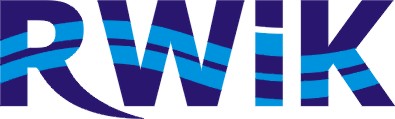 ZMIANA / AKTUALIZACJA WARUNKÓW PRZYŁĄCZENIE DO SIECI	Data Regionalne Wodociągi i Kanalizacja spółka z o.o. 
w Białogardzie 
ul. Ustronie Miejskie 1 78-200 BiałogardWnioskodawca / PełnomocnikDane Inwestora 1)WNIOSEKo zmianę/aktualizację wydanych warunków przyłączenia do sieci wodociągowej /kanalizacyjnej 2)nr	1. Przyczyna zmiany/aktualizacji1 warunków przyłączenia do sieci: ❑ zmiana właściciela nieruchomości❑ zmiana sposobu użytkowania nieruchomości❑ zmiana zagospodarowania nieruchomości❑ zmiana zapotrzebowania na wodę lub zmiana odprowadzanych ścieków❑ zmiana miejsca włączenia do sieci wodociągowej❑ zmiana miejsca włączenia do sieci kanalizacyjnejAdres nieruchomości lub obiektuOświadczenie wnioskodawcyWyrażam zgodę na przetwarzanie moich danych osobowych, zawartych w niniejszym wniosku w celu podjęcia działań niezbędnych do wydania warunków przyłączenia do sieci, zgodnie z Rozporządzeniem Parlamentu Europejskiego i Rady (UE) 2016/679 z dnia 27 kwietnia 2016 r. oraz ustawą z dnia 10 maja 2018 r. o ochronie danych osobowych (Dz.U. 2018 poz.1000 wraz z późn. zm.) oraz zgodnie z klauzulą informacyjną załączoną poniżej.POLITYKA OCHRONY DANYCH OSOBOWYCH RWIK Sp. z o. o. w BiałogardziePrzyjmuję do wiadomości, że:Stosownie do art. 13 ust. 1 i 2 rozporządzenia Parlamentu Europejskiego i Rady (UE) 2016/679 z dnia 27 kwietnia 2016 r. w sprawie ochrony osób fizycznych w związku z przetwarzaniem danych osobowych i w sprawie swobodnego przepływu takich danych oraz uchylenia dyrektywy 95/46/WE (ogólne rozporządzenie o ochronie danych osobowych) (Dz. Urz. UE L 119 z 04 maja 2016 r.,
str. 1 – „RODO”) Spółka informuje, iż administratorem danych osobowych jest: Regionalne Wodociągi i Kanalizacji Sp. z o.o. w Białogardzie ul. Ustronie Miejskie 1 78–200 Białogard; Administrator wyznaczył Inspektora Ochrony Danych Osobowych p. Dariusz Florek z którym w sprawach dotyczących przetwarzania danych osobowych można skontaktować się za pośrednictwem poczty elektronicznej pod adresem biuro@ordonotitia.pl lub telefonicznie pod numerem 513 370 301..Moje dane osobowe będą zbierane i przetwarzane w celu wydania opinii w sprawie możliwości przyłączenia do komunalnych sieci
- na podstawie art. 6 ust. 1 lit. b ww. rozporządzenia.Odbiorcami moich danych osobowych będą wyłącznie podmioty uprawnione do uzyskania danych osobowych na podstawie przepisów prawa lub umowy powierzenia.Moje dane osobowe przechowywane będą przez okres istnienia wykonanej sieci wodociągowej lub kanalizacyjnej. Okres ten może zostać przedłużony do czasu upływu okresu przedawnienia ewentualnych roszczeń, jeśli przetwarzanie danych osobowych będzie niezbędne do dochodzenia lub obrony przed takimi roszczeniami.Posiadam prawo do żądania od Administratora dostępu do swoich danych osobowych, ich sprostowania, ograniczenia przetwarzania danych osobowych oraz prawo wniesienia skargi do Prezesa Urzędu Ochrony Danych Osobowych.Moje dane osobowe nie podlegają zautomatyzowanemu podejmowaniu decyzji, w tym profilowaniu.Podanie danych osobowych jest dobrowolne, jednakże odmowa podania danych może skutkować odmową rozpatrzenia wniosku.       (data i miejscowość)                                         (czytelny podpis wnioskodawcy)1 Należy wypełnić dane Inwestora , jeżeli Inwestora reprezentuje inny podmiot 2 Niepotrzebne skreślić;3 Wymagane jest okazanie dokumentu stanowiącego tytuł władania nieruchomością w przypadku braku wpisu prawa wnioskodawcy do księgi wieczystej lub nr CREWAN;4Wypełnić w przypadku lokalizacji hydrantu zewnętrznego za wodomierzem głównym zasilanym bezpośrednio z sieci5 Należy załączyć zbiorcze zestawienie rodzaju ścieków przemysłowych zaznaczyć właściwe poleNazwisko lub nazwa firmyImię /c.d. nazwa firmyMiejscowośćMiejscowośćKodPocztaPocztaUlicaUlicaUlicaNr budynkuNr lokaluTelefonEmail
Email
NIP ( dot. firm)NIP ( dot. firm)Nazwisko lub nazwa firmyImię /c.d. nazwa firmyMiejscowośćMiejscowośćKodPocztaPocztaUlicaUlicaUlicaNr budynkuNr lokaluTelefonEmail
Email
NIP ( dot. firm)NIP ( dot. firm)MiejscowośćKodPocztaGminaUlicaUlicaNr budynkuNr lokaluNr działki ewidencyjnej Nr działki ewidencyjnej Nr działki ewidencyjnej Obręb Informacja o przeznaczeniu i sposobie wykorzystywania nieruchomości/obiektu (należy zaznaczyć właściwy kwadrat)                 ❑ istniejący                   ❑ projektowany❑ budynek mieszkalny jednorodzinny............................................... / wielorodzinny / zabudowa zagrodowa2) ❑ zakład usługowy / produkcyjny (podać rodzaj) ……………………………………………………………………………………………….. ❑ inne(podać rodzaj) ……………………………………………………………………………………………………………………………………………. Informacja o przeznaczeniu i sposobie wykorzystywania nieruchomości/obiektu (należy zaznaczyć właściwy kwadrat)                 ❑ istniejący                   ❑ projektowany❑ budynek mieszkalny jednorodzinny............................................... / wielorodzinny / zabudowa zagrodowa2) ❑ zakład usługowy / produkcyjny (podać rodzaj) ……………………………………………………………………………………………….. ❑ inne(podać rodzaj) ……………………………………………………………………………………………………………………………………………. Informacja o przeznaczeniu i sposobie wykorzystywania nieruchomości/obiektu (należy zaznaczyć właściwy kwadrat)                 ❑ istniejący                   ❑ projektowany❑ budynek mieszkalny jednorodzinny............................................... / wielorodzinny / zabudowa zagrodowa2) ❑ zakład usługowy / produkcyjny (podać rodzaj) ……………………………………………………………………………………………….. ❑ inne(podać rodzaj) ……………………………………………………………………………………………………………………………………………. Informacja o przeznaczeniu i sposobie wykorzystywania nieruchomości/obiektu (należy zaznaczyć właściwy kwadrat)                 ❑ istniejący                   ❑ projektowany❑ budynek mieszkalny jednorodzinny............................................... / wielorodzinny / zabudowa zagrodowa2) ❑ zakład usługowy / produkcyjny (podać rodzaj) ……………………………………………………………………………………………….. ❑ inne(podać rodzaj) ……………………………………………………………………………………………………………………………………………. Tytuł prawny Inwestora do w/w nieruchomości ❑ własność  - nr księgi wieczystej ………...………………………………………………………………………………………………………...❑ inne (jakie?) – rodzaj umowy ………...………………………………………………………………zawarta dnia…...…………………….pomiędzy stronami3) …………………………………………………………… Notariusz: ………………………….……………….…………..repertorium: …………………………………………………….… nr CREWAN: ……………………………………………………………….……. Tytuł prawny Inwestora do w/w nieruchomości ❑ własność  - nr księgi wieczystej ………...………………………………………………………………………………………………………...❑ inne (jakie?) – rodzaj umowy ………...………………………………………………………………zawarta dnia…...…………………….pomiędzy stronami3) …………………………………………………………… Notariusz: ………………………….……………….…………..repertorium: …………………………………………………….… nr CREWAN: ……………………………………………………………….……. Tytuł prawny Inwestora do w/w nieruchomości ❑ własność  - nr księgi wieczystej ………...………………………………………………………………………………………………………...❑ inne (jakie?) – rodzaj umowy ………...………………………………………………………………zawarta dnia…...…………………….pomiędzy stronami3) …………………………………………………………… Notariusz: ………………………….……………….…………..repertorium: …………………………………………………….… nr CREWAN: ……………………………………………………………….……. Tytuł prawny Inwestora do w/w nieruchomości ❑ własność  - nr księgi wieczystej ………...………………………………………………………………………………………………………...❑ inne (jakie?) – rodzaj umowy ………...………………………………………………………………zawarta dnia…...…………………….pomiędzy stronami3) …………………………………………………………… Notariusz: ………………………….……………….…………..repertorium: …………………………………………………….… nr CREWAN: ……………………………………………………………….…….1. Ilość zapotrzebowanej wody1. Ilość zapotrzebowanej wodydobowe zapotrzebowanie na wodę :❑ na cele bytowe            Qśrd=………...…… [m3/d]❑ na cele technologiczne    Qśrd =……………… [m3/d]❑ na cele przeciwpożarowe  Qśrd=……………… [m3/d]❑ cele inne                  Qśrd=……………… [m3/d]maksymalne godzinowe zapotrzebowanie na wodę: ❑ na cele bytowe      Qmaxh=……………… [m3/h]❑ na cele technologiczne Qmaxh=……..……… [m3/h]❑ na cele przeciwpożarowe zewn.4) Qmaxh=……………… [l/s]❑ na cele przeciwpożarowe wewn. Qmaxh=……………… [l/s]❑ cele inne           Qmaxh=…………… [m3/h]❑ liczba mieszkańców/pracowników:M=……..…[osób]maksymalne godzinowe zapotrzebowanie na wodę: ❑ na cele bytowe      Qmaxh=……………… [m3/h]❑ na cele technologiczne Qmaxh=……..……… [m3/h]❑ na cele przeciwpożarowe zewn.4) Qmaxh=……………… [l/s]❑ na cele przeciwpożarowe wewn. Qmaxh=……………… [l/s]❑ cele inne           Qmaxh=…………… [m3/h]2. Ilość i jakość odprowadzanych ścieków2. Ilość i jakość odprowadzanych ściekówilość❑ bytowych Qśrd =……..……[m3/d]❑ przemysłowych4)  Qmaxh =………………. [m3/h] Qśrd =…………………[m3/d]jakość (wielkość ładunku zanieczyszczeń) 5)Nieruchomość posiada ujęcie wody własnej (studnia):❑ TAK            ❑ NIEPlanowany termin : poboru wody        od  …....….……………………..  dostarczania ścieków  od  ………………………….……Odbiór warunków:      ❑ ODBIÓR OSOSBISTY	❑ ODESŁAĆ POCZTĄOdbiór warunków:      ❑ ODBIÓR OSOSBISTY	❑ ODESŁAĆ POCZTĄDo wniosku załączam :plan zabudowy lub szkic sytuacyjny, określający usytuowanie przyłącza w stosunku do istniejącej sieci oraz innych obiektów i sieci uzbrojenia terenu;odpis z właściwego rejestru (w przypadku przedsiębiorców);pełnomocnictwo do reprezentowania inwestora (jeżeli inwestora reprezentuje inny podmiot)Do wniosku załączam :plan zabudowy lub szkic sytuacyjny, określający usytuowanie przyłącza w stosunku do istniejącej sieci oraz innych obiektów i sieci uzbrojenia terenu;odpis z właściwego rejestru (w przypadku przedsiębiorców);pełnomocnictwo do reprezentowania inwestora (jeżeli inwestora reprezentuje inny podmiot)